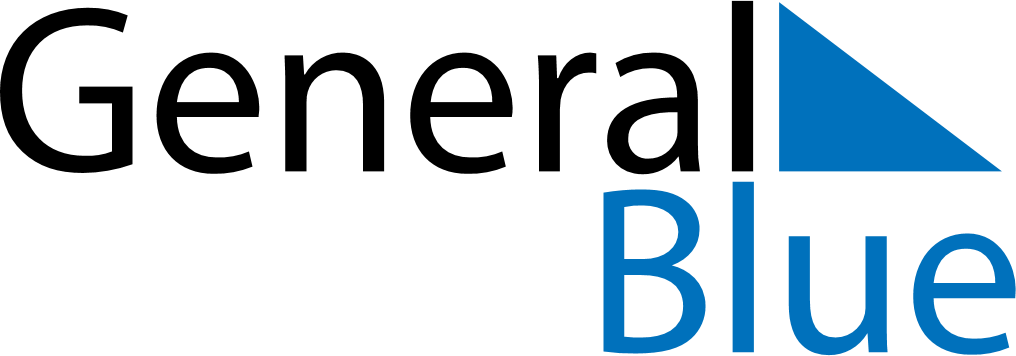 Ethiopia 2021 HolidaysEthiopia 2021 HolidaysDATENAME OF HOLIDAYJanuary 6, 2021WednesdayChristmas DayJanuary 19, 2021TuesdayEpiphanyMarch 2, 2021TuesdayVictory at Adwa DayMarch 28, 2021SundayDay of LamentApril 13, 2021TuesdayFirst day of RamadanApril 30, 2021FridayGood FridayMay 2, 2021SundayEaster SundayMay 13, 2021ThursdayEnd of Ramadan (Eid al-Fitr)May 28, 2021FridayDerg Downfall DayJuly 20, 2021TuesdayFeast of the Sacrifice (Eid al-Adha)September 11, 2021SaturdayNew Year’s DaySeptember 27, 2021MondayFinding of the True CrossOctober 18, 2021MondayBirthday of Muhammad (Mawlid)